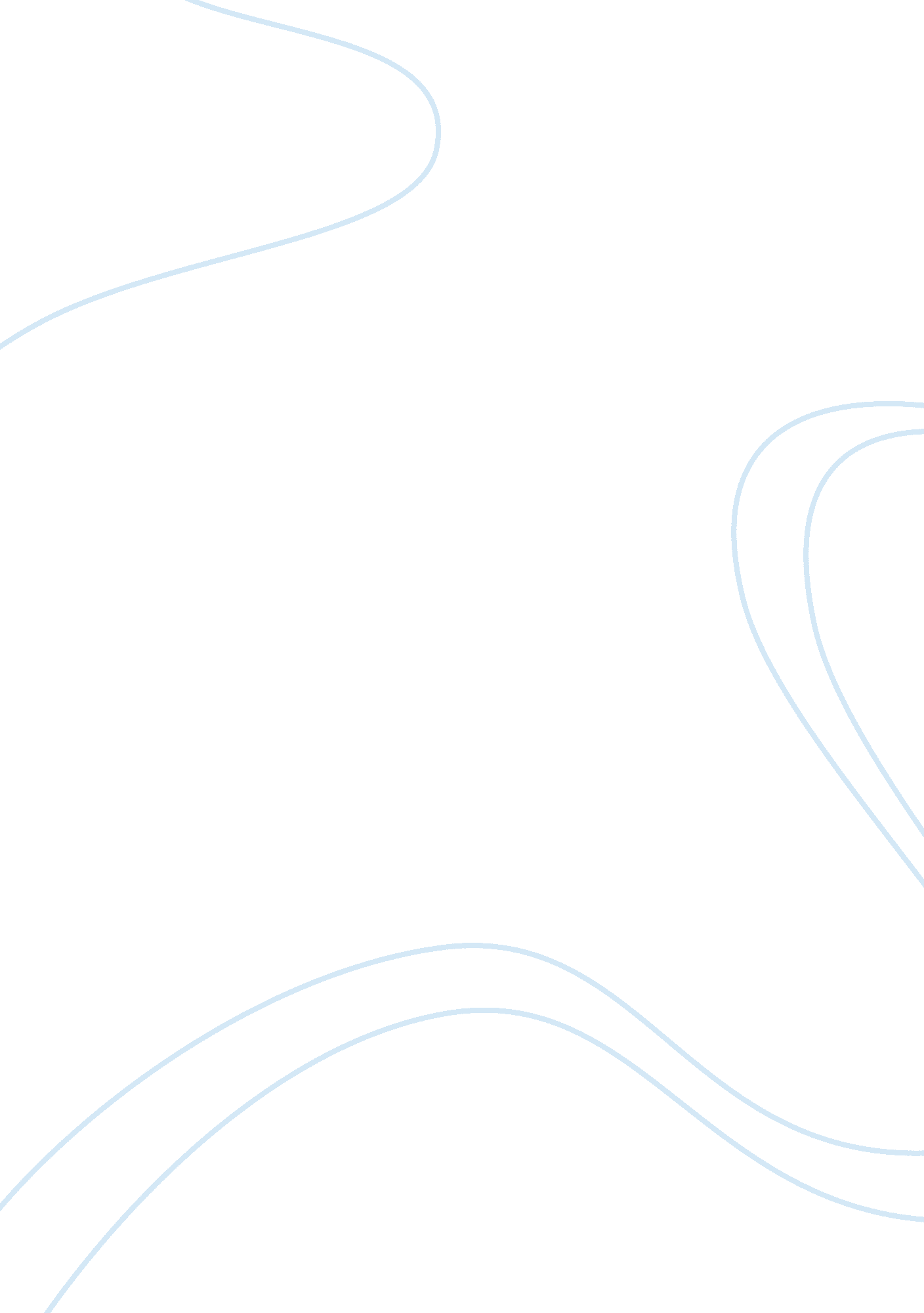 Math scores at harmony creek middle school education essayEducation, School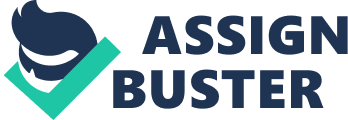 \n[toc title="Table of Contents"]\n \n \t Introduction \n \t Reappraisal of literature \n \t Methods \n \t Consequences and Analysis \n \t Decision \n \n[/toc]\n \n This paper is in response to a petition to find if there is a important difference in math trial tonss that can be attributed to methods of direction and instruction assignments at Harmony Creek Middle School based on ethnicity, socioeconomic position and ethnicity. Test scores for all pupils grouped by instructor, gender, ethnicity and socioeconomic position as determined by the eligibility of the pupil to measure up for free or decreased monetary value tiffin. An Analysis of Variance trial ( ANOVA ) was performed on each information subset and when important differences were found a station hoc analysis utilizing a simple t-test presuming equal discrepancies was used to measure the presence of any important difference in the average trial tonss in math that may be attributed to the method of direction and other listed factors. Do gender, ethnicity, socioeconomic position, method of direction and instructor assignments significantly affect math tonss at Harmony Creek Middle School? Introduction Harmony Creek Middle School disposal has become concerned with math trial mark over the past several old ages and has examined the construction of the plan in an attempt to turn to the state of affairs. Professional development activities for the three instructors ' presently learning math categories have been provided and a restructuring of the instruction methodological analysis has been proposed as a possible solution to the job. At present two of the math instructors use a criterions based instructional method with the 3rd instructor utilizing a more traditional method. This paper will try to turn to the different instruction methods along with gender, ethnicity, and socioeconomic position and in what mode these factors seemingly affect the math tonss within the school. It should be noted that this research is really limited in nature and farther research is called for in this topic. It should besides be noted that with the limited information available and with the methods of roll uping the statistics that there are possible mistakes within the decisions. An analysis of informations covering several old ages would perchance be a better index of the identified issues and could bring forth different consequences. At present there is some favour to standardise the instruction methods within the school to supply more consistent direction of the math plan. Differing sentiments as to efficiency of traditional instruction methods versus criterions based direction exist. Opinions to the construct of grouping pupils by ethnicity and by abilities within cultural groups are besides a topic of some contention to the staff. Surveies seem to propose that a criterions based schoolroom helps kids to derive a better appreciation of math and helps the pupil to go a better critical mind. Traditional methods of instruction may bring forth better procedural accomplishments but seems to make little to assist pupils go better job convergent thinkers. Grouping pupils by ethnicity and by abilities has besides been shown to bring forth really few positive effects and tend to really increase spreads in cognition and accomplishments. Delegating pupils to instructors of the same race have non been shown to hold a important consequence on trial tonss. This paper will analyze the trial tonss of all math pupils at Harmony Creek Middle School harmonizing to race, gender, and socioeconomic position. Methods of direction will besides be examined to try to find if traditional instructional methods or criterions based methods are more effectual. It is hypothesized that there is no important difference in math tonss for pupils based on gender, socioeconomic position or ethnicity. The hypothesis is besides that there is no relationship betweenteacherassignment and trial tonss based on ethnicity. Reappraisal of literature Past surveies have theorized that sorted pupils should on norm do better and separately should make at least every bit good. It is besides theorized that a position order could take to increased competition within the group, harder work by persons and to higher consequences for the group as a whole ( Hoffer, 1992 ) . Other factors would look to hold some bearing on grouping though as it is frequently thought that instructors relegated to take down group categories would hold lower degrees of occupation satisfaction and that the attempt of these instructors would worsen. The grouping of pupils by ability or cultural grouping may besides ensue in unequal allotment of resources, the instruction of inkinesss, for case, would frequently non have the same quality resources and concerns as the instruction of Whites ( Harris, 2008 ) . Students in higher grouped categories are more likely to be taught by more skilled and motivated instructors who would supply more piquant direction. Lower sorted categories would be given to concentrate on basic accomplishments, trial readying and rote acquisition ( Worthy, 2010 ) . Since lower grouped categories would travel more easy and cover less material the spread in content covered would steadily increase. It is frequently put forth that able pupils are held back by slower 1s when all the pupils work together in the same category ( Goodlad 's1984) . Methods To compare the efficiency of the methods of direction this undertaking used the ANOVA trial to compare tonss between the pupils and the three instructors in an attempt to find if the Direct Instruction method or the Standards based Instruction yielded higher tonss. A t-test: two sample presuming equal discrepancies was used as a station hoc analysis when the ANOVA trial indicated that there were important differences in the research informations subsets. Assuming a random assignment of pupils to the three instructors this research should give consequences that will let for a finding to be made as to the Method of Instruction that would see the highest math tonss for the pupils. A 95 % assurance degree was used to table the consequences of this research. The dataset contains tonss from 216 pupils. Students were assigned to categories seemingly withoutrespectto ethnicity, ability, gender or socioeconomic position as each category contained pupils stand foring each factor. 71 pupils were taught by Ms. Ruger utilizing a Direct Direction or traditional method of direction. 145 pupils were taught by Ms. Smith and Ms. Wesson who both employ a Standards Based method of direction. The analysis of the information was used to happen if there was a direct tie between the Method of Instruction and the math tonss. A t-test: two sample presuming equal discrepancies was used to compare the tonss for the Direct and the Standards based instructional methods. The information was besides used to compare the trial tonss by factors of ethnicity, gender and socioeconomic position being taught utilizing direct instructional method versus Standards based direction methods. A t-test: two sample presuming equal discrepancies was used here besides for comparing of the tonss. Consequences and Analysis 71 pupils were assigned to Ms. Ruger ( direct direction method ) . 69 pupils were assigned to Ms. Smith and 76 to Ms. Wesson ( criterions based method ) . Students taught utilizing the direct method had a average mark of 55. 2 and the mean for pupils in criterions based categories was 70. 17. The deliberate T Stat for this comparing was 6. 94 and the critical value was 1. 97. The T Stat being much larger than the critical value allows for the rejection of the void hypothesis and allows us to presume that there is a important difference in the effectivity of the two methods of direction with the Standards based method ensuing in higher math tonss. Male pupils make up 56 % of the population for this research. 39 males were assigned to direct direction schoolrooms and 81 were assigned to categories utilizing a criterions based method. The mean for direct direction pupils ( male ) was 53. 30 and the mean for criterions based pupils ( male ) was 68. 20. A t Test gave us a deliberate T Stat of 5. 13 and a t critical value of 1. 98. Because the T Stat is larger than the t Critical we can reject the void hypothesis and happen that there is a important difference of the tonss of male pupils in direct direction schoolrooms and those taught in criterions based schoolroom with the direct direction method giving higher tonss. Female pupils make up 44 % of the population. 32 females were assigned to schoolrooms utilizing a direct direction method and 64 were assigned to criterions based method categories. The mean for females taught utilizing the direct direction method was 57. 65. The mean for females taught utilizing the criterions based method was 72. 65. A deliberate T Stat of 4. 78 and a t Critical value of 1. 98 would let for the rejection of the void hypothesis as the T Stat is larger than the t Critical value. Rejecting the nothing in this case would let us to find that the math tonss of females taught utilizing the criterions based direction method were higher than those of females taught utilizing the direct direction method. Asiatic pupils make up 24 % of the population of pupils. The figure of Asiatic pupils taught under the direct direction method was 17 and the figure of Asiatic pupils taught under the criterions based method was 36. A t Trial: two tailed presuming equal discrepancies resulted in a mean of 53. 70 for Asiatic pupils assigned to instructors utilizing a direct direction method and 71. 36 for those Asiatic pupils assigned to instructors utilizing criterions based methods. A deliberate T Stat of 3. 76 and a t Critical value of 2. 00. The value of the T Stat being larger that the T Critical value allows for the rejection of the void hypothesis and leads to the decision that within the Asiatic subpopulation those pupils taught utilizing the criterions based method of direction scored higher in math than those Asiatic pupils taught utilizing the direct direction method. Black pupils represent 24 % of the group. The figure of black pupils taught utilizing the direct direction method is 18 and the figure of black pupils taught under the criterions based method is 34. The mean for Black pupils assigned to instructors utilizing the direct direction method was 55. 22 and 72. 06 for those Black pupils assigned to instructors utilizing criterions based methods. A t Trial of this subpopulation resulted in a deliberate T Stat of 3. 82 and a t Critical value of 2. 00. As the value of the T Stat is larger than the t Critical value the void hypothesis is rejected and a decision that the criterions based learning method consequences in higher math tonss for the black pupils in this population is reached. Latino pupils account for 31 % of the population of this group. The figure of Latino pupils taught utilizing the direct direction method was 25 and the Latino pupils assigned to criterions based schoolrooms numbered 41. A t Trial of the Hipic subpopulation resulted in a mean of 55. 64 for Latino pupils assigned to instructors utilizing direct direction and a mean of 70. 41 for those assigned to instructors using criterions based learning methods. A deliberate T Stat of 3. 90 and a t Critical value of 1. 99 was observed for this subpopulation. As the T Stat is larger than the value of t Critical the void hypothesis is rejected and it is concluded that Latino pupils achieve higher math tonss when taught utilizing a criterions based method. White pupils account for the staying 21 % of the population. 11 pupils of this subpopulation are assigned to instructors utilizing a direct direction method and 34 to instructors using criterions based methodological analysis. A t Test resulted in mean of 56. 90 for white pupils under a direct direction method and a mean of 66. 73 for white pupils taught utilizing criterions based method. A deliberate T Stat of 2. 06 and a t Critical value of 2. 01 allow for the rejection of the nothing and the decision that white pupils taught utilizing criterions based learning methods achieved higher math tonss during the period studied. 35 pupils in this group having free or decreased monetary value tiffins were assigned to instructors utilizing a direct direction method. 69 pupils received free or decreased monetary value tiffins and were assigned to instructors utilizing criterions based learning methods. The deliberate mean for this subpopulation taught under direct direction was 56. 17. The mean for the pupils having free or decreased monetary value tiffins taught under criterions based direction was 71. 02. A deliberate T Stat of 5. 10 and a t Critical value of 1. 98 allow for the rejection of the void hypothesis and allows for the finding that pupils having free or decreased monetary value tiffins achieve higher math tonss when taught utilizing criterions based methods. 36 pupils who did non have free or decreased monetary value tiffins were assigned to instructors utilizing a direct direction method. 76 pupils who did non have free or decreased monetary value tiffins were assigned to instructors who used criterions based direction methods. The average mark for pupils who paid full monetary value for tiffins and were taught utilizing direct direction was 54. 38 % and the mean mark for pupils paying full monetary value and assigned to instructors who use criterions based methods was 69. 39. A deliberate T Stat of 4. 75 and a t Critical value of 1. 98 allow for the rejection of the void hypothesis and farther let for the decision that pupils who did non have reduced monetary value or free tiffins and were taught utilizing the criterions based direction method scored achieved higher math tonss than the pupils who did non have reduced monetary value or free tiffins and were assigned to instructors utilizing a direct direction learning method. Decision The consequences of this survey would look to do a clear suggestion that Standards Based Instruction should better math trial tonss at the Harmony Creek Middle School. In about every class at that place existed a important difference in tonss between pupils taught utilizing a Standards Based method and those taught utilizing a Direct Instruction method. This tendency appears across all of factors that were examined and would look to follow the tendencies noted in other research that does be. As Thompson ( 2009 ) noted Standards Based patterns were found to be important subscribers to pupils math accomplishment and that virtually none of the ascertained non-SBI practiced were found to be a important subscriber to student accomplishment by gender or cultural grouping. For the intent of this research a commission was formed to help in the rating of the research consequences and in the finding of the more effectual instructional agencies. Committee members consist of 3 active or former in-between school instructors who are familiar with the type of research to be evaluated, the instructional methods and with the demographics of the community, two community members who are active in their support of the school and a module member of the local community college. All members were chosen because of their engagement in both the community and local schools. All of the commission members have some background in instruction, concern, andfinanceor in the legal field. Harmony Creek Middle School will necessitate to buy 71 text editions at a cost of $ 100 each to implement the alteration to a criterions based instructional method in all math categories. The entire cost of the text editions will be $ 7100. The commission feels that the disbursal of buying new text editions that will be needed to implement a school broad policy of a criterions based learning method is justified as there should be a pronounced betterment in math tonss which should ensue in an improved ambiance throughout the school and the community. Implementing alterations to the math course of study should increase tonss which will assist to hike the morale of both pupils and module. An addition in math tonss will besides be given to increase support from the community as its members shortly see that Harmony Creek Middle School is non content to keep the position quo and is willing to take stairss to better the instruction of the pupils and in the betterment of the community. The vision statement of Harmony Creek Middle school proclaims that: We believe that each of our pupils, our module and our community is alone. We believe that each of our pupils, our module, and our community deserve the chance to accomplish their full potency. We believe that each individual is responsible for their ain actions and the effects of those actions. We believe that diverseness strengthens persons and the community. We believe that larning in an indispensable and womb-to-tomb procedure. To these terminals this commission feels that we must implement this vision statement with action and make all that is possible to farther instruction, diverseness and chance within our schools. We besides feel that one method to carry through this end is the execution of a Standards Based Instructional method in math categories at Harmony Creek Middle School. 